ZADANIE 1 ZADANIE 2 ZADANIE 3ZADANIE 4ZADANIE 5 ZADANIE 6 ZADANIE 7 ZADANIE 8   L.p.Nazwa i opis przedmiotu zamówieniajednostkaliczba sztukTONER do drukarki Brother MFC-L2712 DWKolor czarny nieregenerowany Brother TN2421 (do 3000 stron)o najwyższej dopuszczalnej przez producenta wydajnościsztuka4TABLICA KORKOWATablica do powieszenia, aluminiowe obramowanie Wym. 90 x 60 cmsztuka1TONER do drukarki Canon I-sensys MF542x Kolor czarny nieregenerowany 056H o najwyższej dopuszczalnej przez producenta wydajnościsztuka1TABLICA KORKOWATablica do powieszenia, aluminiowe obramowanie Wym. 60x120 cmsztuka2KOPERTYMałe koperty np. na zdjęcia , nietypowy rozmiar 5x 9 cm, kolor białyOpakowanie zbiorcze 500 szt. bez okienka opakowanie 2KLIPSY ARCHIWIZACYJNEwąsy do spinania dokumentów białe, opakowanie 100 sztDwuczęściowy, plastikowy klips archiwizacyjny umożliwiający bezpośrednie przeniesienie dokumentów z segregatorów i przechowywanie ich w pudełkach na akta.Funkcjonalny. Pozwala na swobodne korzystanie z dokumentów.Ekologiczny. Wykonany z polipropylenu pochodzącego w 100% z recyklingu,nadaje się do ponownego przetworzenia.Pojemny. Długość wąsów archiwizacyjnych 100 mm. opakowanie 2TECZKA DO ARCHIWIZACJI bezkwasowa wiązana A4 kartonowa biała 250g  Wykonana z ekologicznej biało-szarej tektury o klasie GD, bezkwasowej o pH 7,5-9,5 oraz rezerwie alkalicznej powyżej 0,4 mol/kg.sztuka200ZSZYWACZ   na zszywki 24/6, 26/6, wykonany z plastiku, części mechaniczne z metalu. Antypoślizgowa plastikowa podstawka, zszywa jednorazowo min. 25 kartek, zintegrowany rozszywacz. Posiadający możliwość zszywania: otwarte i zamknięte - łatwe do zmiany poprzez przekręcenie metalowej stopki, ładowany od góry, otwiera się o 180 stopni, blokada zabezpieczająca przed zamknięciem zszywacza.  kolor:  czarny sztuka1TAŚMA KLEJĄCA BIUROWA  matowa umożliwiająca pisanie Uniwersalna, niemal niewidoczna po naklejeniu z możliwością pisania na taśmie wyprodukowana z polipropylenu, przezroczysta – lekko mleczna, łatwo i cicho rozwijana wymiary 19 mm x33m sztuka10KLEJ W SZTYFCIEdo klejenia m.in. papieru, kartonu, zdjęć, tekstyliów, itp.na bazie PVA, nie niszczy ani nie deformuje klejonej warstwy, usuwalny za pomocą wody, szybkoschnący gramatura: 40 g, kolor biały, po naniesieniu bezbarwny. sztuka10KOPERTY DL z okienkiem białe długiekoperty 110x220 mm, samoklejące z paskiem po dłuższym boku, okienko prawe 45x90 mm, op. 1000 szt.sztuka3PODKŁADKA POD MYSZżelowa podkładka pod mysz z poduszką na nadgarstek o wymiarach 250x210 mmpodtrzymuje nadgarstek w odpowiedniej pozycji podczas pracy przy komputerzeantypoślizgowa powłoka zapobiega przesuwaniu się podkładkikolor czarnysztuka2PODKŁADKA POD NADGARSTEK ergonomiczna podkładka przed klawiaturę zapewniająca komfortowe wsparcie dla  nadgarstków. Wypełnienie podpórki pod dłoń/nadgarstek dostosowujące się do kształtu dłoni zapewniając miękkie i delikatne wsparcie. powłoka antybakteryjna Antypoślizgowa powierzchnia zapobiega przesuwaniu się podkładki na blacie.Pokryta wytrzymałym i oddychającym materiałem.kolor czarnysztuka4PAPIER A3papier do drukarek i kopiarek Laserowych A3 80g białość 161 ± 2 CIEpapier, który musi spełniać następujące parametry techniczne:a) format A3 – wymiar: ±297 x 420 mm b) gramatura min. 80 g/m2,c) biel: 161 ± 2 CIEd) grubość: maksymalnie 108 ± 3 micrometrów,e) gładkość: MAX. 180 ± 50 ml/min w skali Bendtsena,f) nieprzeźroczystość: 94  +2/-1Papier musi być papierem uniwersalnym, przeznaczonym do drukarek laserowych i atramentowych, kopiarek i faksów, krawędź papieru bez widocznych postrzępień. Jedna ryza papieru musi zawierać 500 arkuszy.Zwiększona grubość oraz sztywność umożliwia zadruk dwustronny bez zakleszczeńPrzykładowy model spełniający wymagania: ryza5ZSZYWKI 26/6 Pudełko cynkowanych zszywek 26/6. Max. grubość zszywanego pliku: 3 mm. Max. ilość zszywanych kartek: 30 ark. Przeznaczone do zszywaczy LEITZ: 5500, 5501, 5502, 5504, 5508, 5522, 5524, 5560.1000 szt./op.opakowanie 2SEGREGATOR A4, wykonany z polipropylenu, metalowe okucia, na zewnątrz i wewnątrz wykładzina, wymienne etykiety dwustronne, 
grzbiet 70 -75 mm, mechanizm 2-ringowy, dźwignia wysokiej jakości z dociskaczem. Wzmocniony otwór na palec.W kolorach:  zielony 10 szt. Czarny  10 szt. sztuka20SEGREGATOR A4, wykonany z polipropylenu, metalowe okucia, na zewnątrz i wewnątrz wykładzina, wymienne etykiety dwustronne, grzbiet 50 mm, mechanizm 2-ringowy, dźwignia wysokiej jakości z dociskaczem. Wzmocniony otwór na palec.W kolorach:  zielony 10 szt. Czarny  10 szt.sztuka20KOPERTY C4 białe 229x324 mm, samoklejące z paskiem po krótszym boku, Papier offsetowy, Kolor: biały, Z poddrukiem w stalowo - szarym kolorzeGramatura 90 g/m2Opakowanie 250 szt.opakowanie1DŁUGOPIS jednorazowy długopis niebieski gr.linii 0,3 mmPomarańczowy korpus. Zakończenie i skuwka w kolorze tuszu. Wentylowana skuwka. Końcówka pisząca z węglika wolframu. Średnica końcówki 0,7 mm. Atrament na bazie oleju: trwały, wodoodporny, szybkoschnący (< 2 s). Produkt bezpieczny - nie zawiera toksyn i metali ciężkich. Produkt nie zawiera PVC - polichlorku winylu. Opakowanie zbiorcze 20 szt.opakowanie1KARTECZKI SAMOPRZYLEPNE 127x76 mmW bloczku 100 kartek, Opakowanie zawiera 6 bloczków w różnych kolorachkolor:  kolory wyróżniające się neonowe opakowanie3SPINACZE TYPU "KLIP" 19 mm pakowane po 12 sztukopakowanie5SPINACZE TYPU "KLIP" 25 mm pakowane po 12 sztukopakowanie5SPINACZE TYPU "KLIP" 32 mm pakowane po 12 sztukopakowanie5SPINACZE TYPU "KLIP" 41 mm pakowane po 12 sztukopakowanie5SPINACZE TYPU "KLIP" 51 mm pakowane po 12 sztukopakowanie5ZAKŁADKI INDEKSUJĄCE Strzałki 45x12mm neonowezakładki indeksujące samoprzylepne, PP, 12x45 mm opakowanie 5 x 25 kartek opakowanie10NOŻYCZKI BIUROWEsymetryczne 17cmSpiczaste zakończenie ostrza ułatwia precyzyjne cięcie. Trwałe ostrze, ze stali nierdzewnej. Uchwyt wyprofilowany dla prawo i leworęcznych osób. Ergonomiczny i miękki uchwyt, odporny na pęknięcia.sztuka1DŁUGOPIS Pióro kulkowe Pióro kulkowe nowej generacji z wodoodpornym, szybkoschnącym tuszem pigmentowym, zapewniającym wyjątkowe uczucie płynności i lekkości podczas pisania. - doskonale nadaje się do pisania po śliskim papierze i dla osób leworęcznych- wymienny wkład LR7Cechy:- grubość końcówki: 0,7 mm- grubość linii pisania: 0,35 mm- Długość linii pisania: 550 mOpakowanie zbiorcze 12 szt. Kolor: niebieskie  opakowanie2KOŁONOTATNIK A5 w kratkę, oprawa twarda, 96 kartek Sztuka 10ZAKŁADKI INDEKSUJĄCE PLASTIKOWE strzałki z linijkąKlasyczne zakładki indeksujące strzałki w 8 kolorach neonowych: ciemny niebieski, różowy, fioletowy, niebieski, zielony, żółty, pomarańczowy i czerwony z czarnym obrzeżem koloru- 8 bloczków po 15 zakładek o wymiarach 45x12 mm. Opakowanie zawiera dodatkowo 12 cm linijkę. Zakładki umożliwiają łatwe zaznaczanie i szybkie odnajdywanie ważnych informacji. Można je wielokrotnie odrywać i przyklejać w innych miejscach.opakowanie20KARTECZKI SAMOPRZYLEPNE 15x50 mm, 5 kolorów neonowych, 5x100 kartek opakowanie4KARTECZKI SAMOPRZYLEPNE  38x51 mm, mix 4 kolorów pastelowychNotesy samoprzylepne o wymiarach 38mm x 51mm. W opakowaniu znajduje się 12 sztuk - po 4 szt. w kolorach: żółtym, niebieskim i różowym. Każdy notes zawiera 100 kartek w jednym kolorze. Opakowanie zbiorcze 12x100 kartekopakowanie4KARTECZKI SAMOPRZYLEPNE  38x51 mm, mix 4 kolorów neonowychNotesy samoprzylepne o wymiarach 38mm x 51mm. W opakowaniu znajduje się 12 sztuk - po 4 szt. w kolorach: różowym, żółtym i zielonym. Każdy notes zawiera 100 kartek w jednym kolorze. Opakowanie zbiorcze 12x100 kartekopakowanie4ZAKŁADKI INDEKSUJĄCE – karteczki samoprzylepne papierowe 50x20 mm, 4 kolory neonowe, 4x50 szt.opakowanie5DZIENNIK KORESPONDENCJI Format A4, Okładka tekturowa sztywna oklejona tworzywem skóropodobnym, 96 karteksztuka5DATOWNIK, samotuszujący format daty (rrrr-mm-dd)sztuka4TUSZ DO STEMPLI - bezolejowy Kolor tuszu niebieski op. 25 ml.sztuka5TECZKA A4 kartonowa z gumką z gumką Kolory:  żółta czarna czerwona niebieska po 5 szt. każdego kolorusztuka20L.p.Nazwa i opis przedmiotu zamówieniajednostkaliczba sztuk1KOMPLET TONERÓW  do drukarki  CANON Image RUNNER C3520iC-EXV-49- czarny, niebieski, czerwony, żółty komplety22ZAKŁADKI INDEKSUJĄCE SAMOPRZYLEPNE   ilość zakładek: 2x50 w rozmiarze 25x43mm wykonane z folii PP nie zasłaniają tekstu, ponieważ połowa zakładki jest przezroczysta można po nich pisać można je wielokrotnie przyklejać i odklejać nie niszcząc powierzchni sztuk63KLEJ W SZTYFCIEdo klejenia m.in. papieru, kartonu, zdjęć, tekstyliów, itp.na bazie PVA, nie niszczy ani nie deformuje klejonej warstwy, usuwalny za pomocą wody, szybkoschnący gramatura: 40 g, kolor biały, po naniesieniu bezbarwny. Sztuka 104ZSZYWKI - mocne, stalowe w rozmiarze Nr 10., zszywają do 10 kartek (80 gsm), każde opakowanie zawiera 1,000 zszywek, długość nóżki 4 mm. Opakowanie 105ZSZYWACZ BEZSZYWKOWY - Zszywa do 10 arkuszy papieru 80 g/m2 bez użycia zszywek. Może także służyć jako dziurkacz. Posiada mechanizm wspomagający spięcie kartek bez żadnego wysiłku, bez zszywek. Wymiary: 13 x 7 x 11 cmsztuka16ZAKŁADKI INDEKSUJĄCE ilość zakładek: 2x50 w rozmiarze 25x43mm wykonane z folii PP nie zasłaniają tekstu, ponieważ połowa zakładki jest przezroczysta można po nich pisać można je wielokrotnie przyklejać i odklejać nie niszcząc powierzchni opakowanie 67DŁUGOPISY JEDNORAZOWY, długopis automatyczny opakowanie miks kolorów (niebieski, czerwony, czarny) blister 3 sztuki; posiada wydajny system wysuwania wkładu oraz okrągłą, lekką, ale solidną obudowę, kauczukowa strefa uchwytu zapewnia komfort i kontrolę podczas pisania, klips umożliwia przyczepienie go do notesu podczas pracy w domu, szkole czy biurze opakowanie 38KOPERTY białe samoprzylepne,162mmX229mm, bez okienka opakowanie 50 sztuk opakowanie19KOPERTY białe samoprzylepne,229mmX324mm , bez okienka, opakowanie 50 sztuk opakowanie 110TAŚMA DWUSTRONNIE KLEJĄCA, Cienka, przezroczysta taśma do łączenia papieru, folii, klisz. Może być stosowana do wklejania zdjęć. Szerokość taśmy: 12 mm. Długość taśmy: 6,3 m.sztuka 211TAŚMA KLEJĄCA – Taśma biurowa, matowa, mleczna, po przyklejeniu staje się niewidoczna. Stosuje się ją do naprawiania porozrywanych dokumentów, łączenia stron ze sobą, mocowania elementów, które mają tworzyć całość na fotokopii, albo do umieszczania ogłoszeń. Łatwa do cięcia, można na niej pisać. Nie rozrywa się podczas zdejmowania z rolki. Rozmiary: 19mm/33m.sztuka 112MARKER DWUSTRONNY DO PŁYT CD Marker przeznaczony do gładkich powierzchni, wodoodporny, niezmywalny, dwustronna końcówka o grubościach 0,8 i 3,8 mm, tusz wodoodporny, idealny do opisywania płyt CD oraz DVD kolor czarny Sztuka 313MARKER DWUSTRONNY DO PŁYT CD Marker przeznaczony do gładkich powierzchni, wodoodporny, niezmywalny, dwustronna końcówka o grubościach 0,8 i 3,8 mm, tusz wodoodporny, idealny do opisywania płyt CD oraz DVD kolor czerwony Sztuka 2L.p.Nazwa i opis przedmiotu zamówieniajednostkaliczba sztuk1TAŚMA TEKSTYLNA DO NAPRAWY GRZBIETU KSIĄŻKI,
Szerokość: 5 cm, Długość:  10 mb, Kolor: NIEBIESKATaśma tekstylna do naprawy grzbietu książki, stosowana w fotografii,  użyteczna podczas zabezpieczania rewersów map, obrazów, samoprzylepna - łatwa w aplikacji.szerokość 5 cm - nadaje się nawet do grubszych książek (do 3 cm grubości).
grubość 240 ?m - trwale wzmacnia grzbiet książki.sztuka12TAŚMA TEKSTYLNA DO NAPRAWY GRZBIETU KSIĄŻKI,
Wymiar taśmy: 8 cm x 10 mb, Kolor: NIEBIESKA, Taśma tekstylna do naprawy grzbietu książki, używana również do łączenia okładki z książką, zabezpieczania map, obrazów. Tekstylna, bezkwasowa, samoprzylepna. sztuka13TAŚMA DO NAPRAWY PAPIERU, Przeźroczysta, bezkwasowa, odporna na starzenie taśma o gramaturze 20g/m2, 
OPAKOWANIE: 50 m  x 4 cm, Bezbarwna, przeźroczysta, do naprawy rozerwanych, zadrukowanych stron. Po naklejeniu tekst/druk musi być widoczny- bardzo cienka (gramatura 20 µm)
- samoprzylepna (łatwa w użyciu)
- przeźroczysta (widać przez nią tekst)
- odporna na starzenie (nie żółknie z upływem czasu)
Taśma jest prawie niewidoczna na naprawionym papierze, nie widać jej też na kserokopiach.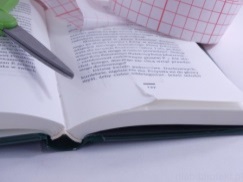 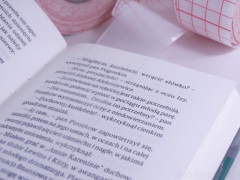 Taśma do naprawy papieru P 025, szerokość 4 cm lub równoważnasztuka14KARTECZKI SAMOPRZYLEPNE  127X76 MM, żółte Bloczek 100 kartek, sztuka35KARTECZKI SAMOPRZYLEPNE 76x76 mm, bloczek 100 kartek, substancja klejąca usuwalna za pomocą wody, karteczki w żółtym kolorze, idealne do przekazywania wiadomości, ilość karteczek: 100gramatura: 70g/m2, rozmiar 76x76 mmsztuka66ZAKŁADKI INDEKSUJĄCE samoprzylepne papierowe, 15x50 mm, Opakowanie zawiera 5 neonowych kolorów po 100 karteczek w woreczku z zawieszką. Rozmiar zakładki: 15x50 mm. Wykonane z papieru. Do zaznaczania wybranych fragmentów tekstu lub całych stron. Stabilny klej umożliwia wielokrotne przyklejanie i odklejanie zakładki, nie niszczy powierzchni.opakowanie27ZAKŁADKI INDEKSUJĄCE samoprzylepne papierowe, 12,7x44,4 mm, mix kolorów, 10x50 kartek, można po nich pisać, przyklejać i odklejać nie zostawiając śladów, znaczniki w rozmiarze 12,7x44,4mm umożliwiają zrobienie krótkiej notatki produkt z certyfikatem PEFC - papier: ECF 70g/m2 z certyfikatem PEFC klej akrylowy repozycjonowalny ilość zakładek: 10x50 kolor: mix kolorówsztuka28FOLIOPIS PERMANENTNY 0,4 MM Uniwersalny foliopis do każdej gładkiej powierzchni, np. szkło, torebki polietylenowe, zdjęcia, etykiety, błyszczący papier, klisze rentgenowskie, wodoodporny. Grubości linii: S - bardzo cienka końcówka, Kolory: CZARNYsztuka59MARKER OLEJOWY, gr.linii 0.8 mm, do zaznaczania, dekorowania oraz zdobieniawymienna, okrągła, cienka końcówka, możliwość pisania zarówno po chropowatej jak i gładkiej powierzchni, np. kartonie, papierze, skórze, gumie, drewnie, plastiku, szkle, metalu itd., bardzo silne przyleganie, odporne na procesy technologiczne (ścieranie, mycie, warunki atmosferyczne, wysoką temperaturę do 300°C)tusz nietoksyczny - bez dodatku ksylenu i toluenu, światło- i wodoodporny, w intensywnych kolorach,  wypływ farby kontrolowany specjalnym zaworem, każdy marker indywidualnie foliowanygrubość linii pisania: 0,8 mm, opakowanie zbiorcze 10szt.opakowanie110KOREKTOR W TAŚMIE 4,2 mm x 12 m, warstwa korygująca umieszczona na specjalnej taśmie, można stosować na wszystkich rodzajach papieru
transparentna obudowa pozwala kontrolować stan zużycia, suchy i czysty w zastosowaniu, długość taśmy: 12m, szerokość taśmy: 4,2mm, kolor: białysztuka311ZSZYWKI 26/8+ SUPER STRONG, Zszywki wykonane z bardzo mocnych materiałów o wysokiej jakości. Idealne naostrzenie, kształt i długość zapewniają najlepsze rezultaty. Galwanizowana powłoka zapobiega korozji. Do 50 kartek Wyjątkowo mocny, galwanizowany drut dla najwyższej wydajności, Opakowanie: 1000 szt., opakowanie112ZSZYWKI 24/8+ SUPER STRONG Zszywki wykonane z bardzo mocnych materiałów o wysokiej jakości. Idealne naostrzenie, kształt i długość zapewniają najlepsze rezultaty. Galwanizowana powłoka zapobiega korozji. Do 50 kartek. Specjalnie zaostrzone końcówki zszywek nie zaginają się i łatwiej zszywają dokument, Wyjątkowo mocny, galwanizowany drut dla najwyższej wydajności Opakowanie: 1000 szt. opakowanie113BATERIA ALKALICZNA AAA / Oznaczenie rozmiaru baterii : R03 / AAANapięcie [V] : 1,50Zawartość opakowania : blister 4 sztuki.Minimalny termin przydatności : 2025 rokblister314 BATERIA ALKALICZNA LR6/AAOznaczenie rozmiaru baterii : R6 / AANapięcie [V] : 1,50Zawartość opakowania : blister 4 sztuki.                    Minimalny termin przydatności : 2025 rok         blister315BATERIA ALKALICZNA 6LR61/9V (R9*)Minimalny termin przydatności : 2024sztuka416PAPIER DO DRUKAREK I KOPIAREK A4 80g papier kserograficzny, Format: A4
Gramatura: 80 g/m2, Białość: CIE 161, Pakowanie: ryza (500 arkuszy).- przeznaczony do wszystkich działań biurowych do wydruków czarno-białych, kolorowych i kopiowania
Pakowanie: ryza (500 arkuszy).ryza1517POJEMNIK NA DOKUMENTY, CZASOPISMA. Kolor: CZARNYSkładany pojemnik na dokumenty i czasopisma. Wykonany z plastiku. Pogłębiony z myślą o przechowywaniu w nich archiwów, katalogów itd.. Format A4. Szerokość grzbietu 70 mm. Wymienialna etykieta. Pakowane po 10 sztuk. opakowanie1018POJEMNIK NA DOKUMENTY, karton, otwarte, A4/80mm, zielonewykonany jednostronnie z białej tektury o gramaturze 370 gsm typ fali: Eszerokość grzbietu: 80mm, pojemność: do 750 kartek o gramaturze 80gsmpudełko mieści segregator lub jego zawartość, wyposażone w dwa otwory ułatwiające korzystanie, do wykorzystania również jako pojemnik na czasopisma lub ulotki, konstrukcja pudełka pomyślana z myślą o bezproblemowym rozłożeniuprodukt bezkwasowy (pH ok. 6,5), kolor zielonysztuka5019POJEMNIK NA DOKUMENTY, karton, otwarte, A4/100mm, zielonewykonany jednostronnie z białej tektury o gramaturze 370 gsm , typ fali: Eszerokość grzbietu: 100mm, pojemność: do 950 kartek o gramaturze 80gsmpudełko mieści segregator lub jego zawartość wyposażone w dwa otwory ułatwiające korzystanie do wykorzystania również jako pojemnik na czasopisma lub ulotkikonstrukcja pudełka pomyślana z myślą o bezproblemowym rozłożeniu produkt bezkwasowy (pH ok. 6,5) kolor zielonysztuka5020PODKŁADKA CLIPBOARD A5 Z OKŁADKĄ, podkładka do pisania z okładką, wykonana z tektury o grubości ok. 2mm, pokryta wysokiej jakości PVCposiada metalowy zacisk spinający do 30 kartek o gramaturze 70gsmna wewnętrznej stronie okładki dodatkowa transparentna kieszeń na dokumenty oraz kieszonka na długopis lub ołówek, format: A5, rozmiar: 140x216mm kolor : CZARNA i ZIELONAsztuka221TAŚMA KLEJĄCA PAKOWA transparentna Strong, CICHA, 50 mm x66m
taśma BEZBARWNA, Wysokiej jakości taśma tesa do zamykania średnio ciężkich przesyłek i opakowań. Silny nośnik z PP, Substancja klejąca nie zawiera rozpuszczalników, z wysoką odpornością na promieniowanie UV
Dobre zabezpieczenie zaklejonych kartonów dzięki wysokiej odporności na ścinanie.
Pozwala na równe, ciche odwijanie taśmy. Nadaje się do stosowania z wszystkimi ręcznymi dyspenseramisztuka622PODPÓRKA DO KSIĄŻEK METALOWA, Wysokość: 170 mm Kolor: JASNOSZARYPodpórka do książek metalowa, dzięki czemu jest trwała i solidna. Stabilna podpora dla książek i czasopism, stworzona z myślą o regałach bibliotecznych i archiwalnych. 
Materiał: blacha stalowa 1,5 mm, malowana lakierem proszkowymwysokość: 17-23 cmgłębokość: 13-20 cmszerokość: 13-20 cm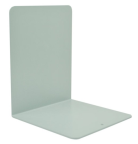 sztuka3023TONER LASEROWY DO DRUKARKI HP Color LaserJet Pro M 477 FDW                                                                  BLACK              Toner laserowy, czarny, 6500 stron wydrukuOryginalny czarny tonersztuka124TONER DO DRUKARKI HP Color LaserJet Pro M 477 FDW                                                                                                                   CYAN                                                                                                                   toner laserowy, 5000 stron wydrukuOryginalny tonersztuka125TONER DO DRUKARKI HP Color LaserJet Pro M 477 FDW                                                                                                                   YELOW                                                                                                                                         toner laserowy, 5000 stron wydruku                                                      Oryginalny tonersztuka126TONER DO DRUKARKI HP Color LaserJet Pro M 477 FDW                                                                                                                   MAGENTA                                                                                                                                       toner laserowy, 5000 stron wydrukuOryginalny toner sztuka127STOJAK PODŁOGOWY informacyjny z obrotowym modułem na 10 paneli, włącznie z 10cioma czarnymi panelami Możliwość ustawienia paneli w pionie i poziomie. Stabilna, ciężka podstawa.W komplecie 10 czarnych paneli sztuka1L.p.Nazwa i opis przedmiotu zamówieniajednostkaliczba sztuk1KOPERTY C4 (229 x 324 mm) białe, z paskiem zamykamy poprzez ściągnięcie paska zakrywającego klej, założenie klapki i zaciśnięcie na klapkę koperty powoduje mocne zamknięcie. Opakowanie 50 szt. bez okienkaopakowanie 2 2KOPERTY BIAŁE DL (110 x 220 mm) białe, z paskiem zamykamy poprzez ściągnięcie paska zakrywającego klej, założenie klapki i zaciśnięcie na klapkę koperty powoduje mocne zamknięcie. Opakowanie 50szt. bez okienkaopakowanie 4 3KOPERTY BIUROWE ROZSZERZANE - C4, brązowe, opakowanie 50 szt. opakowanie 1 4KOSZULKI na dokumenty A4a) krystaliczna antystatyczna folia b) multipreferowane o grubości foli nie mniejszej niż 48micc) opakowanie 100 szt. d) możliwość wpięcia do segregatora A4opakowanie 35SEGREGATOR  dźwigniowy   A4 oklejony na zewnątrz i wewnątrz poliolfiną, która chroni przed zabrudzeniami i wykrzywieniami okładek; szerokość grzbietu: 75 mm;  Kolory: granatowy, zielony, żółty, bordowy, pomarańczowy, fioletowy, czerwonysztuka 226SEGREGATOR dźwigniowy segregator A4 oklejony na zewnątrz i wewnątrz poliolfiną, która chroni przed zabrudzeniami i wykrzywieniami okładek; szerokość grzbietu: 55 mm; format: A4Kolory : granatowy, zielony czerwony, pomarańczowy, żółtysztuka137KOREKTOR W TAŚMIE 4,2 mm x 12 m, warstwa korygująca umieszczona na specjalnej taśmie, można stosować na wszystkich rodzajach papieru
transparentna obudowa pozwala kontrolować stan zużycia, suchy i czysty w zastosowaniu, długość taśmy: 12m, szerokość taśmy: 4,2mm, kolor: białysztuka 4 8KLEJ W SZTYFCIEdo klejenia m.in. papieru, kartonu, zdjęć, tekstyliów, itp.na bazie PVA, nie niszczy ani nie deformuje klejonej warstwy, usuwalny za pomocą wody, szybkoschnący gramatura: 36 g, kolor biały, po naniesieniu bezbarwny. sztuka 4 9SPINACZE KRZYŻOWE, 41 mm, opakowanie 50 sztuk opakowanie 1 10SPINACZE KRZYŻOWE, 70 mm, opakowanie 12 sztuk opakowanie 1 11KARTECZKI SAMOPRZYLEPNE 76x76 mm, substancja klejąca usuwalna za pomocą wody, karteczki w żółtym kolorze, idealne do przekazywania wiadomości, ilość karteczek: 100gramatura: 70g/m2, rozmiar 76x76 mmopakowanie812ZAKŁADKI INDEKSUJĄCE SAMOPRZYLEPNE   ilość zakładek: 2x50 w rozmiarze 25x43mm wykonane z folii PP nie zasłaniają tekstu, ponieważ połowa zakładki jest przezroczysta można po nich pisać można je wielokrotnie przyklejać i odklejać nie niszcząc powierzchni opakowanie 3 13Oryginalny TUSZ DO DRUKARKI HP LaserJet P2015sztuka 114DZIURKACZ CZTEROOTWOROWY do 30 kartek ,czarno- grafitowy Ergonomiczny uchwyt zwiększa wydajność dziurkacza
Wytrzymałe, gumowe nóżki zapobiegające przesuwaniu, składany uchwyt ułatwia przechowywanie, 5-letnia gwarancjasztuka 115PIÓRO KULKOWE, CIENKOPIS, gr. linii 0,35 mm niebieskiesztuka 316ZSZYWACZ do 25 kartek   mały, na zszywki 24/6, 26/6 niebieskisztuka 117ZSZYWKI 24/6   1000 szt./op.opakowanie 118KOREKTOR W TAŚMIE   Nie zawiera rozpuszczalników, odporna na światło. Przezroczysta obudowa pozwala kontrolować zużycie taśmy. Suchy system korekcji umożliwia natychmiastowe pisanie. Jej główną cechą jest rozmiar mini co sprawia, że idealnie pasuje do każdej dłoni. Taśma korygująca o szerokości 5 mm. i długości 5 m.sztuka 119DŁUGOPIS AUTOMATYCZNY   niebieski Smukła obudowa w kolorze tuszu, średnica końcówki: 1,0 mm zapewnia szerokość linii pisania 0,32 mmsztuka 820ROZSZYWACZ   mechanizm blokujący ostrza - bezpieczny w użyciu sztuka 121MAGNESY DO TABLIC średnica 15 mm   czarne, 10 szt./op.opakowanie122MAGNESY DO TABLIC średnica 21 mm  20 szt./op. białeopakowanie 123NOŻYCZKI BIUROWE 18,5 cm   ergonomicznesztuka 124LINIJKA 30 cm aluminiowa z antypoślizgową warstwą.sztuka 125KARTECZKI SAMOPRZYLEPNE 75x75 mm, kostka mix 5 kolorów pastelowych, bloczek 400 kartek opakowanie 126KARTECZKI BIAŁE kostka nieklejona 8,3 x 8,3x7,5 cm sztuka  227TAŚMA KLEJĄCA biurowa matowa   12 mm x33m mlecznasztuka 2L.p.Nazwa/opis przedmiotujednostkaLiczba sztukTONER W2030A (black) 415A (do drukarki HP Color LaserJet Pro M454dn W1Y44A) czarny oryginalny, wydajność do 2400 str. A4sztuka2TONER  W2031A (cyan) 415A (do drukarki HP Color LaserJet Pro M454dn W1Y44A) niebieski oryginalny, wydajność do 2100 str. A4sztuka2TONER W2032A (yellow) 415A (do drukarki HP Color LaserJet Pro M454dn W1Y44A) żółty oryginalny, wydajność do 2100 str. A4sztuka2TONER W2033A (magenta) 415A  (do drukarki HP Color LaserJet Pro M454dn W1Y44A) czerwony oryginalny, wydajność do 2100 str. A4sztuka2TONER CF230X  30X czarny oryginalny do drukarki HP LJ Pro M203DNsztuka2NOŻYCZKI KLASYCZNE 16 cm, wykonane ze stali nierdzewnej o bardzo wysokiej jakości, wytrzymała rączka odporna na pęknięcia i odpryski, uniwersalne - do cięcia papieru, tektury, taśmy samoprzylepnej itp.sztuka5LAMPKA NA BIURKO LED, podwójne chromowane ramię teleskopowe wykonane z wytrzymałej stali, 80% mniej poboru energii niż w przypadku klasycznej lampy, ciepła biel (2700K), żywotność diody LED: 30000 godzin świecenia, klasa energetyczna: “A+”,  natężenie oświetlenia: 695lx, strumień świetlny: 260lm, łatwo dostępny przełącznik umieszczony na podstawie, kolor czarnysztuka2OKŁADKI DO BINDOWNICY A4/200µm TRANSPARENTNE,  opak.25 szt.opakowanie 4PENDRIVE USB 3.0 32GB, USB 3.0 High Speed pozwala z dużą prędkością na zapisywanie i odczytywanie plików, zasilanie dostarczane przez port USB w komputerze lub laptopie, kompatybilny z Windows ME, 2000, XP, OS9.x. Win 7, Mac, pojemność: 32GB, prędkość odczytu: 70MB/s, prędkość zapisu: 20MB/s, 2 lata gwarancji, kolor: srebrno-czarnysztuka 2DYSK ZEWNĘTRZNY  4TB 2,5''4 TB, Format  2,5 cala, typ podłączenia  USB 3.0 i USB 2.0, Dysk wyposażony w gniazdo micro USB 3.0, Waga   307 g, Zasilanie  USB, sztuka 1PRZEKŁADKI KARTONOWE 1/3 A4, przeznaczone do najprostszego segregowania dokumentów, wykonane z grubego ekologicznego kartonu o gramaturze 190 g/m², wymiary: 240 x 105 mm, opakowanie 100 szt., kolor czerwony opakowanie 1PRZEKŁADKI KARTONOWE 1/3 A4, przeznaczone do najprostszego segregowania dokumentów, wykonane z grubego ekologicznego kartonu o gramaturze 190 g/m², wymiary: 240 x 105 mm, opakowanie 100 szt., kolor niebieskiopakowanie1PRZEKŁADKI KARTONOWE 1/3 A4, przeznaczone do najprostszego segregowania dokumentów, wykonane z grubego ekologicznego kartonu o gramaturze 190 g/m², wymiary: 240 x 105 mm, opakowanie 100 szt., kolor zielonyopakowanie1L.p.Nazwa/opis przedmiotujednostkaLiczba sztuk1SEGREGATOR A4 z mechanizmem/ z dźwignią,szerokość grzbietu 80 mm, 2 otwory na grzbiecie otwór na palec ułatwiający wyjmowanie segregatora z półki; Na dolnych krawędziach metalowe okucia, chroniące przed niszczeniem okładek od wielokrotnego wysuwania i wsuwania na półkę; kolor czarny sztuka 402SEGREGATOR A4  szerokość grzbietu 50 mm, z mechanizmem wykonany z tektury pokrytej ekologiczną folią polipropylenową o strukturze płótna (100ľm), grubość kartonu: 2,1mm,gramatura kartonu: 1290g/m2,  dźwignia wysokiej jakości z dociskaczem, wzmocniony otwór na palec, 2 lata gwarancji na mechanizm, wymienna, obustronna etykieta grzbietowa, wymiary: 285x320x50 mm  kolor czarny  Sztuka 20 3DŁUGOPIS ŻELOWY, gładki, gumowy uchwyt . Bezkwasowy, pigmentowy tusz żelowy o bardzo ciemnym kolorze nie blaknie, nie rozmazuje się, jest odporny na szkodliwe działanie czynników zewnętrznych (jest światło i wodoodporny). kolor czarny  10 sztuk, kolor niebieski 20 sztuk Sztuka 304DŁUGOPIS OLEJOWY  gr. linii 0,21 mm; ekologiczny długopis z wymiennym wkładem olejowym. Linia pisania 0,21 mm, długość linii 1700m. Najnowszej generacji tusz olejowy, wodoodporny, nie rozmazujący się.Opakowanie zbiorcze 10 szt. (10 czarny i 10 niebieski) Opakowanie 25ZAKŁADKI INDEKSUJĄCE samoprzylepne strzałki 4 kolory 45x12 mm. Opakowanie  5x25 szt.Opakowanie 206TUSZ BEZOLEJOWY do stempli gumowych i fotopolimerowych. Pojemnik z aplikatorem ułatwiającym nasączanie. Pojemność 25 ml. Kolor: niebieski.3 szt. , zielony 3 szt. Sztuka 6 7OŁÓWEK Z GUMKĄ o twardości HB. Klejony grafit zwiększa jego odporność na złamania. Idealne do pisania, rysowania i cieniowania. Pakowany po 12 sztuk.Opakowanie 1 8PRZEKŁADKI KARTONOWE do segregatora, kolorowe. Format 1/3 A4. Wymiary: 240 x 105 mm. Opakowanie 100 sztuk. W jednym opakowaniu mix kolorów: żółty, pomarańczowy, czerwony, zielony, niebieski.Opakowanie 3 9ROZSZYWACZ, nadaje się do zszywek standardowych i małych No.10.Sztuka 410ZAKREŚLACZ FLUORESCENCYJNY w etui, do znaczenia tekstu na praktycznie każdym rodzaju papier, nietoksyczny tusz charakteryzuje się wysoką wydajnością oraz trwałością - nie rozmazuje się, gumowane boki obudowy gwarantują komfort kreślenia oraz zapobiegają wyślizgiwaniu się zakreślacza z dłoni, klasyczny, prostokątny kształt obudowy ,końcówka ścięta ,grubość linii pisania: 1-5 mm, długość linii pisania: 200 m, opakowanie - komplet 4 szt. Opakowanie 3 11ZAKREŚLACZ FLUORESCENCYJNY żółty Do papieru zwykłego, samokopiującego i faksowego. Grubość linii 2 - 5 mm.Sztuka 512ZESZYT w twardej oprawie Brulion A4, 200 kartek w kratkę .Oprawa twarda lakierowana, Kartki szyte - wzmocnienie klejemSztuka 7 13ZESZYT w twardej oprawie Brulion A4, 96 kartek w kratkę. Oprawa twarda lakierowana, Kartki szyte - wzmocnienie klejemSztuka 7 14KARTECZKI SAMOPRZYLEPNE  76x76 mm, kostka mix 5 kolorów neonowych, 400 kartek -bloczeksztuka 20 15KARTECZKI SAMOPRZYLEPNE. Można je wielokrotnie przyklejać i odklejać. Służą do przekazywania informacji. W opakowaniu 3 bloczki po 100 karteczek. Wymiary 38 x 51 mm.Opakowanie 1016PLANER NA BIURKO A2 - Kalendarz 2021/2022. drukowany na papierze offset 80g,30 kartek, spód podklejany kartonem, całość klejona na górnej krawędzi. oznaczone tygodnie w kalendarzu podstawowym 2021, przydatna linijka na każdej ze stron, dni tygodnia na każdej stronieSztuka 417TECZKA Z GUMKĄ A4 kartonowa lakierowana  wykonana z kartonu o gramaturze 300g/m2, 3 wewnętrzne skrzydła, okrągła, pionowa gumka chroni zawartość przed wysunięciem, kolory: niebieski, zielony, czerwonySztuka 15 18TECZKA KARTONOWA wiązana, do przenoszenia i przechowywania dokumentów. Posiada trzy skrzydła wewnętrzne. Kolor: biały. Format A4. Posiada nadrukowane 3 linie ułatwiające opisanie teczki.Sztuka 10019PÓŁKA, SZUFLADA NA DOKUMENTY A4 przezroczysta wykonana z trwałej mieszanki polistyrenu i polipropylenu, niełamliwa, cechuje się niezwykłą trwałością oraz solidnością; miejsce na umieszczenie etykiet, możliwość łączenia szufladek w pionie oraz kaskadowo, wymiary zewnętrzne: 254x60x346mm
wymiary wewnętrzne: 244x43x325mmsztuka4 20TECZKA DO PODPISU 20-częściowa. Okładka wykonana z materiału, z rozciągliwym grzbietem umożliwiającym przechowywanie w jednej przegródce większej ilości dokumentów, szare przekładki posiadają 3 otwory do poglądu kolor: czarny, sztuka 2 21MARKER PERMANENTNY ze ściętą końcówką, pisze po każdej powierzchni. Szybkoschnący tusz, nie rozmazuje się, wodoodporny, nie blaknie pod wpływem działania promieni słonecznych. W aluminiowej obudowie, odporny na wysychanie, zgniecenia i pęknięcia. Może być długo przechowywany. Wytrzymała końcówka wykonana z fibry. Linia pisania 2,0 - 4,5 mm, długość linii 200 m. Przyjazny dla środowiska, nie zawiera ksylenu.sztuka322TUSZE DO DRUKARKI HP Color Laser Jet Pro MFP M476dn-oryginalne (komplet: czarny, cyan, żółty, magneta). Komplet 123BIAŁE ETYKIETY ADRESOWE na listy i koperty, z zaokrąglonymi narożnikami, Wysokiej jakości papier ze specjalną powłoką zapobiega rozmazywaniu się druku nawet przy zawilgoceniu się etykiety. Przeznaczone do drukarek laserowych . Rozmiar etykiety 99,1 x 38,1 mm, Ilość etykiet na arkuszu 14,  opakowanie 40 arkuszy w formacie A4 , Kolor biały, Opakowanie 1 24SKOROSZYT A4 PCV wpinany – przód twardy przezroczysty z folii PVC, tył twardy kolorowy, boczna perforacja umożliwiająca wpięcie do segregatora z dowolnym ringiem, w środku blaszka i wąs o długości 16,5 cm, umożliwiający wpięcie dokumentów do 2 cm, wymienny, papierowy pasek do opisu,  dwa wycięcia ułatwiające wysuwanie paska, w formacie A4 zaokrąglone rogi obu okładek, kolor zielony.sztuka30 25PODUSZKA DO STEMPLI, pieczątek  11x7cm, obudowa jest wykonana z plastiku. Wypełnienie: specjalny wkład o właściwościach zbliżonych do filcu.Sztuka 1 26TONER DO DRUKARKI BROTHER TN1030 czarny oryginalnySztuka 127TONERY DO DRUKARKI HP Color Laser Jet Pro MFP M476dn-oryginalne (komplet: czarny, cyan, żółty, magneta) Komplet 1L.p.Nazwa/opis przedmiotujednostkaLiczba sztuk1OFERTÓWKI A4 transparentne, 0,15mm PCV opakowanie 25sztopakowanie32KOSZULKI KRYSTALICZNE na dokumenty A4, 60 mic.  opakowanie 100sztOpakowanie 103KOSZULKI KRYSTALICZNE na dokumenty A4 ,40 mikronów:, Podlegająca recyklingowi krystaliczna folia PP o grubości 0,04 mm, copysafe; Otwierane od góry, co zapewnia łatwe wyciąganie dokumentów, bez konieczności wyjmowania ich z segregatora; 11 uniwersalnych otworów na pasku umożliwiających wpięcie w każdy segregator; Format A4; Materiał: folia PP (Polipropylen), Wymiary: 230 x 1 x 302, opakowanie 100sztOpakowanie 24OŁÓWEK AUTOMATYCZNY 0.7mm; Ergonomiczna trójścienna strefa uchwytu z miękkiego materiału; Wsuwana do wewnątrz osłona ołówka; Elastyczny klips; Końcówka oraz wysuwana z niej osłonka grafitu wykonane z metalu; System ograniczający łamanie się grafitu; Optymalna średnica grafitu 0,7 mm; Wysokiej jakości, mocna i wysuwana gumkasztuka45OŁÓWEK AUTOMATYCZNY 0,5 mm, Gumowy uchwytSztuka 26OŁÓWEK HB, 2H z gumką  opakowanie 25 szt. Opakowanie 27ZSZYWACZ do 30 kartek (papier 80 gsm), ładowany od góry, otwiera się o 180 stopni, blokada Sztuka 18TECZKI A4 - kartonowe lakierowane z gumką, mix kolorówSztuka 109DŁUGOPIS z cienką końcówką 0,7 mm, Średnia długość linii pisania 3000 m - kolor czerwonySztuka 1010DŁUGOPIS z cienką końcówką 0,7 mm, Średnia długość linii pisania 3000 m - kolor niebieskiSztuka 4011TAŚMA KLEJĄCA biurowa transparentna 19 mm x33m Sztuka 612TAŚMA KLEJĄCA biurowa 12mm x 20m; Wysokiej jakości, transparentna, uniwersalna taśma biurowa; Wyprodukowana z polipropylenu; Szerokość: 12mm; Długość: 20m; Kolor transparentnySztuka 513TAŚMA KLEJĄCA biurowa 24mm x 30m 5 sztuk; Wysokiej jakości, transparentna, uniwersalna taśma biurowa; Wyprodukowana z polipropylenu; Szerokość: 24mm; Długość: 30m; Kolor transparentnySztuka 614KARTECZKI SAMOPRZYLEPNE 76x76 mm, kostka mix 5 kolorów neonowych, 400 kartekSztuka 1215MARKER DO PŁYT CD/DVD, 0.9 mm , dł. Linii pisania 1000m, kolor czarnySztuka 816GRAFITY DO OŁÓWKÓW AUTOMATYCZNYCH 0,7mm B 2, grafity do ołówków automatycznych przeznaczone na papier i kalkę kreślarską, gładka struktura grafitu, głęboka czerń linii łatwe do wycierania, opakowanie zawiera: 12 pręcików grafitowych; twardość: B; grubość: 0,7 mmOpakowanie 517GRAFITY HB DO OŁÓWKÓW AUTOMATYCZNYCH Ø 0.5mm, opakowanie 12 sztuk Opakowanie 418BLOCZEK SAMOPRZYLEPNY 51x38mm, opakowanie 3 sztuk Opakowanie 1519KLEJ BIUROWY w sztyfcie 8gSztuka620ZAKREŚLACZ - zestaw klasycznych kolorowych zakreślaczy, grubość linii 2 - 5 mm.) opakowanie  6 sztuk Opakowanie 221GUMKA OŁÓWKOWA do stosowania na papierze, o wymiarach 35,0 x 16,0 x 11,5 mmSztuka 1022MARKER DO TABLICY SUCHOŚCIERALNEJ - zestaw 4 kolory (czarny, niebieski, zielony i czerwony);  tusz na bazie alkoholu, łatwy do usunięcia z tablicy; zakończenie i skuwka w kolorze tuszu; blokowana okrągła końcówka; grubość linii pisania 1,5 mmOpakowanie 223GĄBKA DO TABLIC SUCHOŚCIERALNYCH , 110x57x25 mm, z warstwą magnetycznąSztuka 224PIANKA DO CZYSZCZENIA TABLIC SUCHOŚCIERALNYCH z formuła zapobiegającą ściekaniu środka po tablicy poj. 400mlSztuka 125CIENKOPIS KULKOWY, końcówka 0,5 mm, kolor niebieskiSztuka 1026CIENKOPIS KULKOWY, końcówka 0,5 mm, kolor czarny Sztuka 1027TECZKA Z GUMKĄ A4 lakierowana – opakowanie po 10 szt. w kolorze białymOpakowanie 228TECZKA Z GUMKĄ A4 lakierowana – opakowanie po 10 szt.  w kolorze niebeskim Opakowanie 129NOŻYCZKI BIUROWE Wyprodukowane ze stali nierdzewnej utwardzonej hartowaniem; Bezpieczne, zaokrąglone ostrza; Wygodne uchwyty wyprodukowane z odpornego tworzywa sztucznego; Uniwersalne i ergonomiczne; Zapewniają optymalny komfort cięcia; Rozmiar: 21cm; Kolor czarnySztuka 230NOŻYCZKI BIUROWE 16cmSztuka 131KLEJ W PŁYNIE, przeznaczony do papieru i kartonu. Wyposażony w gumową rolkę, która dozuje wypływ klejuSztuka 232NOTATNIK A5; Uniwersalny notatnik w formacie: 148x210 mm; Ilość kartek: 80 kartek; Liniatura: kratka; Specjalne bigowanie okładki ułatwia jej podwinięcie pod spód notatnika; Idealna biel i doskonała gładkość dzięki zastosowaniu 80 gsm Sztuka 233KALENDARZ BIURKOWY na spirali Kreska 1/2 A4 2021 rok; Sztuka 134DŁUGOPIS NIEBIESKI; pomarańczowy korpus; zakończenie i skuwka w kolorze tuszu; wentylowana skuwka; cienka końcówka 0,7mm; długość linii pisania 3000mSztuka 535DŁUGOPIS CZARNY; zakończenie i skuwka w kolorze tuszu; wentylowana skuwka; cienka końcówka 0,7mm; długość linii pisania 3000mSztuka 536SEGREGATOR A4 szeroki 75mm; Mechanizm standardowy; Okładka z polipropylenu z szarym papierem wewnątrz; Na grzbiecie kieszeń na wymienne etykiety służące do opisu zawartości; Otwory blokujące przednią okładkę, otwór na palec na grzbiecie i metalowe okucia na dolnych krawędziach ułatwiają użytkowanie i bezpieczne przechowywanie dokumentów; Mieści 500 kartek A4 (80 gsm); Sztuka 237TECZKA Z GUMKĄ A4; wykonana z preszpanu powlekanego woskiem; gramatura: 390g/m2; 3 skrzydła wewnętrzne zamykane gumką chroniącą zawartość przed wysunięciem; płaskie, narożne gumki dociskające w kolorze teczki; Sztuka 538FLAMASTRY WODOODPORNE, przeznaczone do pisania po prawie wszystkich powierzchniach: szkle, plastiku, drewnie, metalu, porcelanie, foliach rzutnikowych,  wodoodporny, bezzapachowy i szybkoschnący atrament; kolor odporny jest na blaknięcie; długość linii pisania: 2000 m; komplet 4 kolorów w etui - niebieski, czerwony, zielony, czarny; końcówka Fopakowanie 239CIENKOPIS 0,4mm, do pisania po foliach i gładkich powierzchniach w tym również do opisywania płyt CD/DVD , tusz szybkoschnący, wodoodporny i praktycznie bezzapachowy; Komplet 4 kolorów (kolory niebieski, zielony, czerwony i czarny)Opakowanie 340KLIP BIUROWY do spinania dokumentów, Wykonane z galwanizowanego metalu, kolor czarny, opakowanie  12 szt, rozmiar 51mmopakowanie241KLIP BIUROWY do spinania dokumentów, Wykonane z galwanizowanego metalu, kolor czarny, opakowanie 12szt, rozmiar 32mmOpakowanie 442KLIP BIUROWY do spinania dokumentów, Wykonane z galwanizowanego metalu, kolor czarny, opakowanie 12 szt, rozmiar 21mmOpakowanie 443KLIP BIUROWY do spinania dokumentów, Wykonane z galwanizowanego metalu, kolor czarny,opakowanie 12 szt,  rozmiar 41mmOpakowanie 344MARKER PERMANENTNY okrągły 5mm długość kreski 1500  opakowanie  4 szt, różne kolory Opakowanie 545KOPERTA POWIETRZNA F / 16 220x340mm , brązowasztuka546KOPERTA C6 samoklejąca SK 114x162mm biała (50szt)Opakowanie 147KOPERTA DL samoklejąca (SK)rozmiar: 110 x 220 mm, biała bez okna, opak. 50szt Opakowanie 148KOPERTA BIAŁA A4 samoklejąca, opakowanie 25sztOpakowanie 849TEMPERÓWKA z pojemnikiem; Temperówka do ołówków standardowych, grubych typu jumbo oraz kredek o średnicy 8 i 11 mm; odpowiednia do temperowania każdego kształtu ołówka / kredki; posiada pojemnik na odpadki po obu stronach; wyposażona w specjalną, miękką strefę uchwytu GRIPSztuka 350KOPERTA C5 samoklejąca, 162x229mm biała (opak. 25szt)Opakowanie 151OŁÓWEK B - ołówek z ergonomicznym trójkątnym korpusem; Ergonomiczny kształt ułatwia pisanie; Dzięki unikalnej konstrukcji wkład odporny na złamanie; Gwarancja łatwego ostrzenia; Ołówki pokryte są ekologicznymi lakierami na bazie wody i są bezpieczne dla użytkowników; Grubość grafitu: B,Sztuka 452CZARNA GUMKA do mazania; Bardzo wysokiej jakości gumka z PVC w ochronnym opakowaniu – nie zawiera ftalanów; Odpowiednia do grafitowych ołówków; Nie pozostawia śladów; Czarny kolor nie pozostawia zabrudzeńSztuka 653CIENKOPIS opakowanie zestaw 4 kolory (czarny zielony, niebieski, czerwony)tusz odporny na wysychanie, ekonomiczny w użyciu - plastikowa końcówka oprawiona w metal - wentylowana skuwka -  - grubość linii 0,4 mmOpakowanie 754DŁUGOPIS automatyczny o  długiej linii pisania - 1500m, gumowy uchwyt, wkład olejowy - kolor tuszu niebieskiSztuka 655TUSZ HP 652, 3 kolor-  do drukarki HP3790Sztuka 356TUSZ HP 652, Czarny -  do drukarki HP3790Sztuka 357TONER do drukarki PHASER 3117 - oryginałSztuka 158OŁÓWEK DREWNIANY klasyczny bez gumki twardość HB; mocny i elastyczny grafit odporny na złamania, gwarantujący lekkość pisania; grubość linii pisma ok. 1,00 mm – 2,05 mmSztuka 50L.p.Nazwa/opis przedmiotujednostkaLiczba sztuk1SEGREGATOR A4, wykonany z polipropylenu, metalowe okucia, na zewnątrz i wewnątrz wykładzina, wymienne etykiety, grzbiet 75 mm, mechanizm 2-ringowy. Kolor szary- lakierowaneSztuka 302PODKŁADKA POD MYSZ I NADGARSTEK  Wykonana z przezroczystego materiału, antypoślizgowa podstawa, nadaje się do myszki kulkowej jak i optycznejSztuka 23DŁUGOPIS z wymiennym wkładem żelowym
- linia pisania   0,25 mm, długość linii 1100 m
- końcówka ze wzmacnianej nierdzewnej stali
- tusz żelowy zapewnia niezmierną miękkość i płynność pisania
- ergonomiczny, wygodny uchwyt
- produkt objęty gwarancją jakości
- gładka i równa linia pisaniaKOLOR: CZARNYSztuka 54DŁUGOPIS z wymiennym wkładem żelowym
- linia pisania   0,25 mm, długość linii 1100 m
- końcówka ze wzmacnianej nierdzewnej stali
- tusz żelowy zapewnia niezmierną miękkość i płynność pisania
- ergonomiczny, wygodny uchwyt
- produkt objęty gwarancją jakości
- gładka i równa linia pisaniaKOLOR: NIEBIESKISztuka 105KLEJ W SZTYFCIE 21GCechy i podstawowe informacje:Przeznaczony do papieru i cienkiej fakturyŁatwo zmywalnyNie pozostawia zabrudzeńDługi okres przydatności produktuBezpiecznySztuka 36TAŚMA SAMOPRZYLEPNA uniwersalna wytworzona z folii PP 40 mic. Istnieje możliwość użycia jej w temperaturze od -5°C do +40°C. Taśma jest przeźroczysta i odporna na żółknięcie. Produkt bardzo wytrzymały, nie rozciąga się i nie odrywa, długość taśmy: 33 m, szerokość taśmy: 19 mm Sztuka 67TUSZ do drukarki  HP F6V25AE 652 – komplet   Komplet  88ETUI NA LAPTOPA, Jedna komora na laptopa, kieszonka bocznaWykonane z trwałego nylonu, Zapięcie na zamek błyskawicznyEtui na wszystkie laptopy o maksymalnym wymiarze 290 x 390 mm Sztuka 29OŁÓWKI   HB z kolorową gumką,  Sztuka 510GUMKA DO ŚCIERANIA   Nie pęka, nie twardnieje, nie brudzi się oraz pozostawia małą ilość ścinek. gumka-nie zawiera szkodliwych substancji. Sztuka 411MYSZ BEZPRZEOWODOWA - Mysz oferuje niezawodną precyzję dzięki dotykowemu paskowi przewijania, czujnikowi śledzenia LED na podczerwień oraz wygodnym obszarom lewego i prawego kliknięcia. Precyzyjna, ultraprzenośna mysz umożliwia szybką nawigację i wydajną pracę.Typ myszy: MobilnaŁączność: BezprzewodowaSensor: OptycznyRozdzielczość:1000 dpiLiczba przycisków:3Interfejs: BluetoothZasięg pracy: do 10 mZasilanie: Bateria AAA x2Czas pracy na baterii: Do 6 miesięcyProfil: UniwersalnyPodświetlenie: BrakDołączone akcesoria:2x baterie AAAKolor: CzarnyDługość: 117 mmSzerokość:57 mmWysokość:30 mmWaga:76 gSzuka 213KARTECZKI SAMOPRZYLEPNE – Bloczek, zawiera 100 kolorowych karteczek o wymiarach  76 X 127 mmSztuka 1214ZAKŁADKI INDEKSUJĄCE  Strzałki 45x12mm neonowezakładki indeksujące samoprzylepne, PP, 12x45 mm opakowanie 5 x 25 kartek Opakowanie  1015KARTECZKI SAMOPRZYLEPNE – bloczek o wymiarach 76x76mm, bloczki 450 kartek, kolory neonoweSztuka 1016KARTECZKI SAMOPRZYLEPNE SUPER STICKY - 101 X 152 MM LINIE MIX, kolory neonowe,  kolorowe karteczki w linie, które przyklejają się praktycznie do wszystkiego, opakowanie 3x90 w rozmiarze 101x152mm, Opakowanie 317ZAKREŚLACZE FLUORESCENCYJNE  komplet 6 kolorówOpakowanie 218MARKER DWUSTRONNY DO PŁYT CD Marker przeznaczony do gładkich powierzchni, wodoodporny, niezmywalny, dwustronna końcówka o grubościach 0,8 i 3,8 mm, tusz wodoodporny, idealny do opisywania płyt CD oraz DVD kolor  czarny, zielony, niebieskiSztuka 3